ISOLATED PLC RECONSTRUCTION PROTOCOLImmediately post-op (O/P physio arranged for 1/52)Cryocuff beneath long lever brace (10-90º), applied in theatre. Swelling management (Cryocuff/elevation).Gentle passive/active-assisted knee flexion and extension.Patella mobilisation (superior/inferior, medial/lateral).TAQ’s, SLR in brace (30 reps 4-5x daily).NWB for 6 weeks.Avoid tibial external rotation postures and OKC hamstrings for 4 monthsGoals:	Control pain and swelling, preserve patellofemoral mobility.1-6 weeksCheck for evidence of distal neurovascular deficit (including DVT) and infection.Continue with patellar and tibiofemoral mobility ex’s (avoiding hyperextension). Continue with SQ’s and SLR in brace. NWB hip/lumbo-pelvic muscle maintenance exercises.Goals:	0-90º by 2/52 post-op, terminal extension and 120º by 6/52.7-12 weeksOpen brace to allow FROM.Static bike no resistance (starting with 5 mins every other day, increase time as able).Start PWB, WBAT from week 9 if no limp and able to SLR without lag.Proprioceptive ex’s once able to FWB (progressing from double to single leg).Flutter-kick swimming from week 8, avoidance of breast stroke kick until 4/12.12-16 weeks Wean off brace as confidence allows from week 12.Single leg press <25% body weight to fatigue (<70º knee flexion).Squats initially <50% body weight (<70º knee flexion), increasing weight as able.CKC ex’s: double to single leg as able (<70º flexion).16-24 weeks Brisk walking program (20-30 mins daily, add 5 mins per week).Add resistance to static bike and start OKC hamstrings.Advanced CKC work as per ACL class progressions.Jogging once patient can perform 20 single leg squats >60º flexion.Progress to ACL advanced class ex’s once top level ACL class ex’s completed.7 months +Gradual return to contact sports if >85% of good leg on functional testing.References:Lunden et al (2010) Current Concepts in the Recognition and Treatment of Posterolateral Corner Injuries of the Knee, Journal of Orthopaedic & Sports Physical Therapy. Vol: 40 (8), pp 502-515.Originator:		The Knee ResourceRatified by:		Your institutionDate last reviewed:	June, 2017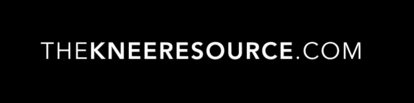 